ΠΑΡΑΤΑΣΗ μέχρι την Κυριακή Σεπτεμβρίου και ώρα 23:59 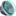 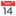 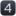 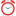 για τις αιτήσεις συμμετοχής στην Α ́ φάση του νέου προγράμματος κατάρτισης σε ψηφιακές και πράσινες δεξιότητες 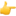 Παρατείνεται μέχρι την Κυριακή, 4 Σεπτεμβρίου 2022 και ώρα 23:59, η προθεσμίαυποβολής αιτήσεων για συμμετοχή στην Α ́ φάση της νέας δράσης της ΔΥΠΑ για την αναβάθμιση δεξιοτήτων σε ψηφιακές και πράσινες δεξιότητες. Έως χτες είχαν υποβληθεί 74.000 αιτήσεις, σε σύνολο 80.000 προσφερόμενων θέσεων.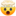 Υπάρχουν ακόμη θέσεις ΣΠΕΥΣΑΤΕ ΝΑ ΕΓΓΡΑΦΕΙΤΕ!!!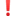 Υπενθυμίζεται ότι το πρόγραμμα αφορά 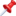 • Εγγεγραμμένους στο Μητρώο Ανέργων της @ΔΥΠΑ - Δημόσια Υπηρεσία Απασχόλησης (πρώην ΟΑΕΔ) με ενεργή κάρτα ανεργίας ανεξαρτήτως αν λαμβάνουν επίδομα ανεργίας ή όχι. • Άνω των 18 ετών•Απόφοιτους τουλάχιστον υποχρεωτικής δευτεροβάθμιας εκπαίδευσης.Κάθε ωφελούμενος που θα ολοκληρώσει επιτυχώς Πρόγραμμα Επαγγελματικής Κατάρτισης και θα αποκτήσει πιστοποιητικό γνώσεων και δεξιοτήτων, δικαιούται να λάβει εκπαιδευτικό επίδομα που ανέρχεται σε 5 ευρώ/ώρα κατάρτισης, άρα για πρόγραμμα 200 ωρών ανέρχεται στα 1.000 ευρώ. Καλέστε μας στα 2421006366 & 2410684752 για οποιαδήποτε πληροφορία ή για υποστήριξη στην υποβολή της αίτησής σαςΠληροφορίες και αιτήσεις εδώ: https://voucher.gov.gr/.../dypa-paratash_ypobolhs...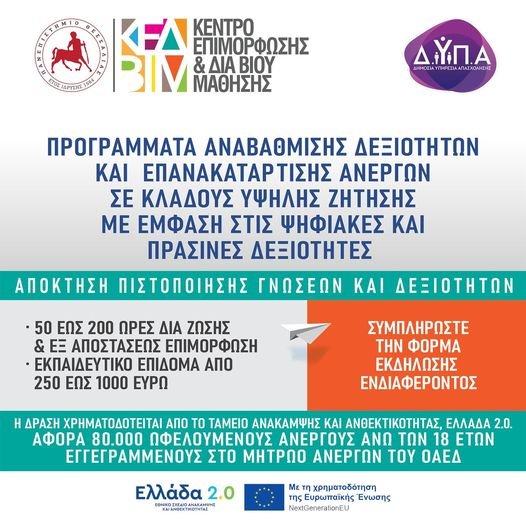 